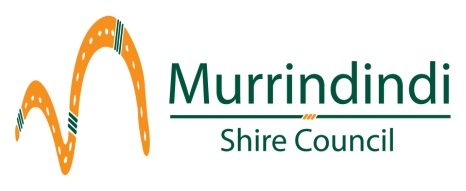 ANNUAL / QUARTERLY FINANCIAL REPORT COMMITTEE OF MANAGEMENTFinancial Report for period 		  to 			Statement of Income and Expenditure Statement by Principal Accounting Officer (Treasurer)I certify that the details provided in the Statement of Income and Expenditure are true and correct.Principal Accounting Officer (Treasurer) Signature: 		Income TypeAmountCasual Hire $Regular Users$Fundraising$Grants$OTHER$TOTALExpenditure TypeAmountElectricity / Gas / Water$Insurance$Cleaning$Audit Fees$Promotion$Events$OTHER$TOTAL